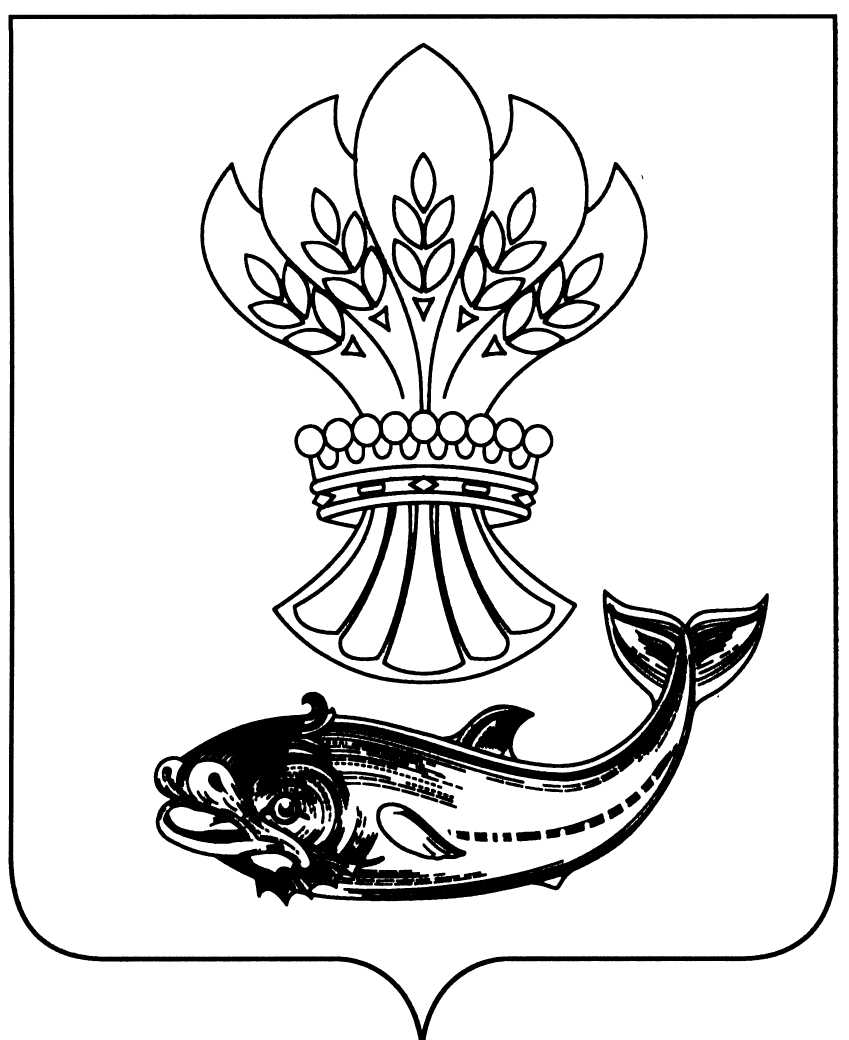 АДМИНИСТРАЦИЯ ПАНИНСКОГО МУНИЦИПАЛЬНОГО РАЙОНАВОРОНЕЖСКОЙ ОБЛАСТИПОСТАНОВЛЕНИЕОт 12.11.2019_№ 538 р.п.ПаниноВ соответствии с Федеральным законом от 24.07.2007 № 209-ФЗ "О развитии малого и среднего предпринимательства в Российской Федерации" и в целях оказания имущественной поддержки субъектам малого и среднего предпринимательства на территории Панинского муниципального района Воронежской области, администрация Панинского муниципального района Воронежской области п о с т а н о в л я е т: Внести в постановление администрации Панинского муниципального района Воронежской области «О создании рабочей группы по вопросам оказания имущественной поддержки субъектам малого и среднего предпринимательства в Панинском муниципальном районе Воронежской области» от 29.08.2019 № 328 следующие изменения: - приложение «Состав рабочей группы по вопросам оказания имущественной поддержки субъектам малого и среднего предпринимательства в Панинском муниципальном районе Воронежской области» изложить в новой редакции согласно приложению к настоящему постановлению.2. Настоящее постановление вступает в силу со дня его официального опубликования в официальном периодическом печатном издании Панинского муниципального района Воронежской области «Панинский муниципальный вестник».3. Контроль за исполнением настоящего постановления возложить на исполняющую обязанности заместителя главы администрации – начальника отдела по управлению муниципальным имуществом и экономическому развитию администрации Панинского муниципального района Воронежской области Сафонову О.В.Глава Панинского муниципального района Н.В. ЩегловПриложение  к постановлению администрации Панинского муниципального района Воронежской области 12.11.2019 № 538УТВЕРЖДЕН постановлением администрации Панинского муниципального района Воронежской области от 29.08.2019 № 328Составрабочей группы по вопросам оказания имущественной поддержки субъектам малого и среднего предпринимательства в Панинском муниципальном районе Воронежской области.О внесении изменений в постановление администрации Панинского муниципального района Воронежской области «О создании рабочей группы по вопросам оказания имущественной поддержки субъектам малого и среднего предпринимательства в Панинском муниципальном районе Воронежской области» от 29.08.2019 № 328ЩегловНиколай Васильевич- глава Панинского муниципального района Воронежской области - председатель рабочей группыСафоноваОльга Вячеславовна-исполняющая обязанности заместителя главы администрации Панинского муниципального района –начальник отдела по управлению муниципальным имуществом и экономическому развитию администрации Панинского муниципального района Воронежской области -заместитель председателя рабочей группыЩербаковаГалина Валерьевна- заместитель начальника отдела по управлению муниципальным имуществом и экономическому развитию администрации Панинского муниципального района – секретарь рабочей группыЧлены комиссии:СанинМаксим Сергеевич-начальник отдела правовой работы администрации Панинского муниципального районаПокузиев Сергей Иванович- директор МКУ Панинский «ИКЦ АПК» Ситникова Ирина Александровна- специалист МКУ Панинский «ЦООДОМС»Ситникова Дарья Петровна- главный специалист отдела по образованию, опеке и попечительству, спорту и работе с молодежью администрации Панинского муниципального районаГлавы администраций городских и сельских поселений Панинского муниципального района Воронежской областиГлавы администраций городских и сельских поселений Панинского муниципального района Воронежской области